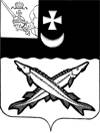 КОНТРОЛЬНО-СЧЕТНЫЙ ОРГАН БЕЛОЗЕРСКОГО МУНИЦИПАЛЬНОГО РАЙОНА161200, Вологодская область, г. Белозерск, ул. Фрунзе, д.35тел. (81756)  2-32-54,  факс (81756) 2-32-54,   e-mail: krk@belozer.ruЗАКЛЮЧЕНИЕна проект решения Совета Глушковского сельского поселения о внесении изменений в решение Глушковского сельского поселения от 23.12.2020 № 39 «О бюджете Глушковского сельского поселения  на 2021 год и плановый период 2022 и 2023 годов»от 22 декабря 2021 годаЭкспертиза проекта проведена на основании  пункта 12.2 статьи 12 Положения о Контрольно-счетном органе Белозерского муниципального района, утвержденного решением Представительного Собрания Белозерского муниципального района от 26.05.2020 № 33, пункта 4 плана работы Контрольно-счетного органа Белозерского муниципального района на 2021 год.Предмет финансово-экономической экспертизы: проект  решения Совета Глушковского сельского поселения о внесении изменений в решение Совета Глушковского сельского поселения от 23.12.2020 № 39 «О бюджете Глушковского сельского поселения  на 2021 год и плановый период 2022 и 2023 годов».Цель экспертизы: определение достоверности и обоснованности показателей вносимых изменений в решение Совета Глушковского сельского поселения от 23.12.2020 № 39 «О бюджете Глушковского сельского поселения  на 2021 год и плановый период 2022 и 2023 годов».Сроки проведения: с 21.11.2021 по 22.12.2021.Для заключения были представлены следующие документы:проект решения Совета Глушковского сельского поселения «О внесении изменений в решение Совета Глушковского сельского поселения 23.12.2020 № 39»;копия листа согласования проекта с результатами согласования;пояснительная записка Финансового управления Белозерского муниципального района;копия приложения 32 к закону области О внесении изменений в закон области «Об областном бюджете на 2021 год и плановый период 2022 и 2023 годов».В ходе проведения  экспертизы проекта решения установлено:Проектом решения предлагается утвердить основные характеристики бюджета поселения на 2021 год:- общий объем доходов в сумме 4 501,8 тыс. рублей, что больше ранее утвержденного объема расходов на 24,2 тыс. рублей;- общий объем расходов в сумме 4 555,6 тыс. рублей, что больше ранее утвержденного объема расходов на 24,2 тыс. рублей;- объем дефицита бюджета в сумме 53,8 тыс. рублей или 2,1% от общего объема доходов без учета объема безвозмездных поступлений и поступлений налоговых доходов по дополнительным нормативам отчислений (за счет входящего остатка собственных доходов на начало года).Изменения в плановые показатели 2022 года и 2023 года не вносятся.Приложение 1 «Источники внутреннего финансирования дефицита бюджета поселения на 2021 год и плановый период 2022 и 2023 годов» предлагается изложить в новой редакции. Предусмотрено изменение остатков  средств на счетах по учету средств  бюджета поселения, дефицит в размере 53,8 тыс. рублей.Нарушений ст.92.1 и ст.96 Бюджетного кодекса РФ при установлении размера дефицита не установлено.Приложение 2 «Объем доходов бюджета Глушковского сельского поселения на 2021 год и плановый период 2022 и 2023 годов, формируемый за счет налоговых и неналоговых доходов, а также безвозмездных поступлений» изложить в новой редакции, а именно:Таблица № 1                                                                                                                   тыс. рублейПроектом решения не предусмотрено увеличение объема поступления налоговых и неналоговых доходов, вместе с тем в соответствии с проведенным анализом бюджета поселения предлагается произвести следующие корректировки:увеличение поступлений НДФЛ на 12,7 тыс. рублей (на основании анализа поступлений в 2020 году);уменьшение единого сельскохозяйственного налога на 4,5 тыс. рублей (с учетом фактического поступления налога);уменьшение государственной пошлины на 8,2 тыс. рублей (в 2021 году не планируется поступлений, в связи с отсутствием специалиста).Проектом  предлагается  увеличить объем безвозмездных поступлений в 2021 году  на 24,2 тыс. рублей,  в том числе за счет:- поступления прочих субсидий в сумме 24,2 тыс. рублей, а именно: увеличена субсидия на уличное освещение (основанием является приложение 32 к закону области).Предлагаемые изменения доходной части  бюджета  на 2021 год с увеличением на 24,2 тыс. рублей за счет увеличения объема безвозмездных поступлений в сумме 24,2 тыс. рублей являются обоснованными и влекут за собой внесение изменений в расходную часть бюджета. Приложение 5 «Распределение бюджетных ассигнований по разделам, подразделам классификации расходов на 2021 год и плановый период 2022 и 2023 годов» предусмотрено изложить в новой редакции, а именно: Проектом предлагается:увеличить  объем  расходов на 2021 год  на сумму 24,2 тыс. рублей.Таблица № 2                                                                                                                    тыс. рублейПроектом  предлагается увеличить объем расходов на сумму 24,2 тыс. рублей, в том числе:по разделу «Общегосударственные вопросы» уменьшить расходы на 72,0 тыс. рублей;по разделу «Жилищно-коммунальное хозяйство» увеличить расходы на 96,2 тыс. рублей.Приложение 6 «Распределение бюджетных ассигнований по разделам, подразделам, целевым статьям и видам расходов в ведомственной структуре расходов бюджета поселения на 2021 год и плановый период 2022 и 2023 годов» предлагается изложить в новой редакции, а именно: увеличив объем расходов на 24,2 тыс. рублей и учесть следующие поправки:Таблица № 3                                                                                                                   тыс. рублейПриложение 7 «Распределение средств на реализацию муниципальной программы «Развитие территории Глушковского сельского поселения на 2021-2025 годы» предлагается изложить в новой редакции. С учетом вносимых поправок объем расходов по основным мероприятиям программы составит: Таблица № 4                                                                                                                   тыс. рублейВыводы:Представленный проект решения Совета Глушковского сельского поселения о внесении изменений в решение Совета Глушковского сельского поселения от 23.12.2020 № 39 «О бюджете Глушковского сельского поселения  на 2021 год и плановый период 2022 и 2023 годов» разработан в соответствии с бюджетным законодательством, Положением о бюджетном процессе Глушковского сельского поселения и рекомендован к принятию.Аудиторконтрольно-счетного органа района                                                                    М.А. Яковлева                       Наименование вида доходаУтверждено по бюджетуна 2021 год(решение от 30.11.2021№ 44)ПоправкиУточненный бюджет на 2021 год(проект решения)1234Налоговые и неналоговые доходы 2525,00,02525,0НДФЛ1639,0+12,71651,7Единый сельскохозяйственный налог39,0-4,534,5Налог на имущество131,0131,0Земельный налог с организаций303,0303,0Земельный налог с физических лиц255,0255,0Государственная пошлина10,0-8,21,8Доходы от сдачи в аренду имущества, находящегося в оперативном управлении органов управления сельских поселений и созданных ими учреждением (за исключением имущества муниципальных бюджетных и автономных учреждений)148,0148,0Безвозмездные поступления1952,6+24,21976,8Дотация на сбалансированность1038,91038,9Дотация на выравнивание57,457,4Прочие субсидии552,7+24,2576,9Субвенции106,5106,5Межбюджетные трансферты197,1197,1Итого4477,6+24,24501,8НаименованиеРПУтверждено по бюджетуна 2021 год(решение от 30.11.2021 №44)ПоправкиУточненный бюджет на 2021 год(проект решения)123456Общегосударственные вопросы01003299,4-72,03227,4Национальная оборона0200104,5104,5Национальная безопасность и правоохранительная деятельность03000,00,0Жилищно-коммунальное хозяйство05001015,1+96,21111,3Образование07001,21,2Социальная политика1000111,2111,2Физическая культура и спорт11000,00,0ВСЕГО РАСХОДОВ4531,4+24,24555,6КФСРКВСРКЦСРКВРПоправкиОснование12345601028059100000180120+22,8На заработную плату и фонды Главе поселения01048059100000190120-237,4Экономия фонда заработной платы по аппарату управления01048059100000190240+124,7На оплату счетов по содержанию администрации01048059100000190850-7,7Свободные бюджетные ассигнования01138059100000190244+19,1Оплата счетов редакции01138059100000190831+6,5На оплату исполнительного листа (пени и госпошлина)02038059100051180120-31,6Экономия фонда заработной платы02038059100051180240+31,6Приобретение моноблока05038054300423030240+72,0На оплату счетов за работу спил опасных деревьев, кустов050380543004S1090240+24,2Согласно приложение 32 к закону области в декабре месяце увеличена субсидия на уличное освещениеИтогоИтогоИтогоИтого+24,2НаименованиеРПУтверждено по бюджетуна 2021 год(решение от 30.11.2021 № 44)ПоправкиУточненный бюджет на 2021 год(проект решения)123456Основное мероприятие «Обеспечение мер пожарной безопасности»03100,00,0Основное мероприятие, «Мероприятия, направленные на повышение уровня комплексного обустройства населенных пунктов»0503795,9+96,2892,1Основное мероприятие «Коммунальное хозяйство»0505219,2219,2Основное мероприятие «Организация и проведение мероприятий по направлениям государственной молодежной политики»07071,21,2Основное мероприятие «Мероприятия, направленные на развитие физической культуры и спорта»11010,00,0ВСЕГО РАСХОДОВ1 016,3+96,21 112,5